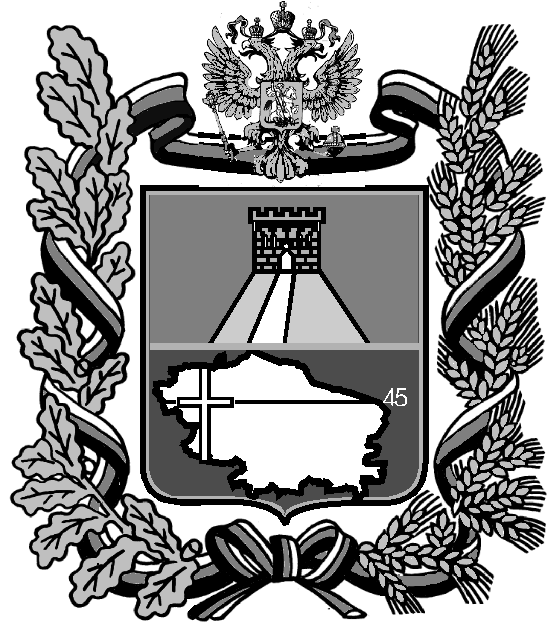 МИНИСТЕРСТВО ЗДРАВООХРАНЕНИЯСтавропольского краяПРИКАЗ26 сентября 2022 г.       г. Ставрополь         № 01-05/1166О совершенствовании оказания в Ставропольском крае медицинской помощи населению по профилю «онкология»В целях дальнейшего совершенствования организации оказания медицинской помощи населению по профилю «онкология» в медицинских организациях государственной системы здравоохранения Ставропольского края (далее – медицинская организация) в соответствии с приказами Министерства здравоохранения Российской Федерации от 19 февраля 2021 г. № 116н «Об утверждении Порядка оказания медицинской помощи взрослому населению при онкологических заболеваниях», от 04 июня 2020 г. № 548н «Об утверждении порядка диспансерного наблюдения за взрослыми с онкологическими заболеваниями», от 19 апреля 1999 г. № 135 «О совершенствовании системы Государственного ракового Регистра» (далее соответственно – приказ № 116н, приказ № 548н, приказ № 135), в рамках реализации мероприятий краевой программы «Борьба с онкологическими заболеваниями в Ставропольском крае», утвержденной постановлением Правительства Ставропольского края от 25 июня 2019 г. № 278-п  (далее – Программа)П Р И К А З Ы В А Ю:1. Утвердить прилагаемые:1.1. Перечень участвующих в реализации территориальной программы государственных гарантий бесплатного оказания гражданам медицинской помощи (далее – Территориальная программа) медицинских организаций (структурных подразделений), оказывающих медицинскую помощь пациентам с онкологическими заболеваниями и осуществляющих диспансерное наблюдение, по видам, условиям и формам оказания медицинской помощи с указанием их местонахождения (адреса).1.2. Схему территориального закрепления медицинских организаций, оказывающих первичную специализированную медико-санитарную помощь в амбулаторных условиях и в условиях дневного стационара пациентам с онкологическими заболеваниями и участвующих в реализации Территориальной программы (далее – Схема 1).1.3. Схему территориального закрепления медицинских организаций, оказывающих специализированную медицинскую помощь в стационарных условиях и в условиях дневного стационара пациентам с онкологическими заболеваниями и участвующих в реализации Территориальной программы (далее – Схема 2).1.4. Схему маршрутизации пациента при подозрении или выявлении онкологического заболевания (далее – Схема 3).1.5. Схему маршрутизации пациентов с подтвержденным диагнозом злокачественного новообразования (далее – ЗНО) на плановый хирургический этап лечения (далее – Схема 4).1.6. Алгоритм взятия биологического материала для цитологического исследования, биопсийного (операционного материала) для проведения гистологического, иммуногистохимического и молекулярно-генетического исследования1.7. Схему направления биологического материала для цитологического исследования, биопсийного (операционного материала) для проведения гистологического, иммуногистохимического и молекулярно-генетического исследования.1.8. Алгоритм осуществления диспансерного наблюдения за пациентами с онкологическими заболеваниями. 1.9. Алгоритм взаимодействия государственного бюджетного учреждения здравоохранения Ставропольского края «Ставропольский краевой клинический онкологический диспансер» (далее соответственно – ГБУЗ СК, «СККОД») и государственного бюджетного учреждения здравоохранения Ставропольского края «Пятигорский межрайонный онкологический диспансер» (далее – ГБУЗ СК «ПМОД») с центрами амбулаторной онкологической помощи Ставропольского края (далее – ЦАОП).1.10. Схему территориального закрепления центров амбулаторной онкологической помощи Ставропольского края. 1.11. Схему маршрутизации пациентов с онкологическими заболеваниями для оказания паллиативной медицинской помощи.1.12. Схему маршрутизации пациентов с онкологическими заболеваниями при возникновении неотложных состояний.1.13. Алгоритм передачи информации о пациентах с подозрением на онкологическое заболевание, а также о пациентах с установленным диагнозом онкологического заболевания.2. Возложить на ГБУЗ СК «СККОД» координирующие функции по организационно-методическому руководству онкологической службой края, в том числе сбор данных, необходимых для формирования и ведения регистров, предусмотренных законодательством Российской Федерации и законодательством Ставропольского края. 3. Возложить на ГБУЗ СК «Медицинский информационно-аналитический центр» функции по обеспечению бесперебойного функционирования и своевременной модернизации информационного ресурса подсистемы «Онкология» государственной информационной системы в сфере здравоохранения Ставропольского края (далее – подсистема «Онкология»), а также функций по настройке пользователей, групп пользователей, прав доступа, и справочников данной подсистемы. 4. Главному врачу ГБУЗ СК «СККОД» Хурцеву К.В., главному внештатному специалисту онкологу министерства здравоохранения Ставропольского края (далее – министерство) обеспечить:4.1. Ежеквартальный анализ состояния медицинской помощи пациентам с ЗНО, эффективности и качества профилактических мероприятий, диагностики, лечения и диспансерного наблюдения за пациентами с ЗНО, в том числе с использованием информационных ресурсов территориального фонда обязательного медицинского страхования Ставропольского края, подсистемы «Онкология», с предоставлением результатов в срок до 10 числа месяца, следующего за отчетным в министерство.4.2. Разработку ежегодного комплексного плана мероприятий, направленного на реализацию Программы (далее – комплексный план), в срок до 15 февраля года, следующего за отчетным.4.3. Доведение до руководителей медицинских организаций целевых показателей Программы по каждому муниципальному образованию ежеквартально в срок до 10 числа месяца, следующего за отчетным.4.4. Ежемесячный контроль исполнения комплексного плана и достижения целевых показателей Программы, в том числе с использованием подсистемы «Онкология».4.5. Мониторинг работы и координацию деятельности первичных онкологических кабинетов (далее – ПОК), ЦАОП, оказание им организационно-методической и консультативной помощи.4.6. Организацию и проведение обучающих мероприятий для врачей-онкологов ЦАОП по проведению противоопухолевой лекарственной терапии с соблюдением клинических рекомендаций, инструкций по применению лекарственных препаратов.4.7. Ежеквартальный анализ разборов «Протокола на случай выявления у больного запущенной формы злокачественного новообразования» (далее – протокол запущенности) по форме 027-2/у, утвержденной приказом № 135, в медицинских организациях согласно Схеме 2, утвержденной настоящим приказом. 4.8. Составление сводного годового отчета по форме федерального статистического наблюдения № 7 «Сведения о злокачественного новообразовании», утвержденной приказом Федеральной службы государственной статистики от 30 августа 2019 г. № 479 «Об утверждении формы федерального статистического наблюдения с указаниями по ее заполнению для организации Министерством здравоохранения Российской Федерации федерального статистического наблюдения в сфере охраны здоровья» (далее – форма № 7), аналитической справки к отчету и плана мероприятий, направленных на реализацию государственных программ и национальных проектов. 4.9. Поддержание в актуальном состоянии схем маршрутизации пациентов в подсистеме «Онкология».4.10. Контроль за использованием функционала «Личный кабинет врача-онколога» медицинскими организациями в программном комплексе «Региональный сегмент единого регистра застрахованных лиц Ставропольского края» (далее – ПК РСЕРЗ СК) для обеспечения своевременной постановки на диспансерный учет, информационного сопровождения пациентов с установленным диагнозом ЗНО путем формирования сводной отчетности по региону.5. Главному врачу ГБУЗ СК «ПМОД»:5.1. Вносить предложения в комплексный план с предоставлением в ГБУЗ СК «СККОД» в срок до 15 января, года следующего за отчетным.5.2. Ежеквартально проводить анализ разборов протоколов запущенности в медицинских организациях согласно Схеме 2, утвержденной настоящим приказом, с предоставлением отчета о принятых мерах в ГБУЗ СК «СККОД» в срок до 10 числа месяца, следующего за отчетным периодом.5.3. Проводить сверку информации для ведения регионального сегмента Федерального ракового регистра с медицинскими организациями города-курорта Пятигорска с предоставлением актов сверок в организационно-методический отдел ГБУЗ СК «СККОД» ежемесячно не позднее 15 числа, следующего за отчётным.6. Руководителям медицинских организаций, в том числе на базе которых организованы ЦАОП:6.1. Организовать оказание медицинской помощи пациентам с ЗНО в соответствии с приказами № 116н, № 548н. 6.2. Обеспечить:6.2.1. Первоочередной консультативный прием и дообследование пациентов с подозрением или выявленным ЗНО, а также пациентов, находящихся на диспансерном наблюдении, направленных из медицинских организаций согласно Схеме 1, утвержденной настоящим приказом.6.2.2. Соблюдение актуальных маршрутов пациентов, приведенных в подсистеме «Онкология».6.2.3. Ведение учетной и отчетной документации, предоставление сведений в организационно-методический отдел ГБУЗ СК «СККОД» о деятельности ЦАОП (общая деятельность, загрузка оборудования, терапия в дневном стационаре) в сроки и по формам федеральных мониторингов, установленных письмом Министерства здравоохранения Российской Федерации №17-4/И/2-2967 от 01 марта 2021 г. 6.2.4. Соблюдение Алгоритма взаимодействия ГБУЗ СК «СККОД» и ГБУЗ СК «ПМОД» с ЦАОП, утвержденного настоящим приказом.6.2.5. Выполнение в полном объеме диагностических исследований при подозрении и/или выявлении онкологического заболевания в соответствии со стандартами оказания медицинской помощи при онкологических заболеваниях, утвержденными приказами Министерства здравоохранения Российской Федерации, и неукоснительное соблюдение сроков обследования пациентов от момента возникновения подозрения на злокачественный процесс до направления в специализированную медицинскую организацию.6.2.6. Запись пациентов врачом-онкологом ПОК на приём в ЦАОП, поликлинические отделения ГБУЗ СК «СККОД», ГБУЗ СК «ПМОД» для сокращения сроков ожидания консультации врача-онколога с последующим контролем результатов.6.2.7. Послеоперационное наблюдение пациентов в соответствии с рекомендациями врачей-онкологов ГБУЗ СК «СККОД», ГБУЗ СК «ПМОД», ГБУЗ СК «Ставропольская краевая клиническая больница» (в части ЗНО центральной нервной системы).6.2.8. Исполнение Индивидуальной программы реабилитации инвалида.6.2.9. Медицинскую реабилитацию в соответствии с приказом Министерства здравоохранения Российской Федерации от 31 июля 2020 г. № 788н «Об утверждении Порядка организации медицинской реабилитации взрослых».6.2.10. Направление больных с ЗНО на второй этап медицинской реабилитации при оказании специализированной, в том числе высокотехнологичной, медицинской помощи в отделение медицинской реабилитации в ГБУЗ СК «СККОД» лечащим врачом – онкологом ГБУЗ СК «СККОД», ГБУЗ СК «ПМОД», либо врачом - онкологом ПОК, ЦАОП. 6.2.11. Направление больных с ЗНО для проведения реабилитационных и восстановительных мероприятий в медицинские организации, имеющие лицензию по профилю «медицинская реабилитация», врачами-терапевтами участковыми, врачами общей практики (семейные врачи), по рекомендации врача-онколога ГБУЗ СК «СККОД» и ГБУЗ СК «ПМОД» при условии стабильности клинического состояния пациента, наличия перспективы восстановления функций (реабилитационного потенциала) и при отсутствии противопоказаний к проведению отдельных методов медицинской реабилитации. Врач-онколог определяет этап медицинской реабилитации (второй или третий) и условия ее проведения (стационарные или амбулаторные).6.2.12. Использование функционала «Личный кабинет врача-онколога» в ПК РСЕРЗ СК для обеспечения своевременной постановки на диспансерный учет, информационного сопровождения пациентов с установленным диагнозом ЗНО. 6.2.13. Осуществление сверок информации для ведения регионального сегмента Федерального ракового регистра с организационно-методическим отделом по графикам, утверждаемым ГБУЗ СК «СККОД».6.2.14. Проведение разъяснительной работы о сохранении прав на набор социальных услуг, включающий обеспечение в соответствии со стандартами медицинской помощи необходимыми лекарственными препаратами.6.2.15. Лечение хронического болевого синдрома у онкологических больных. Исключить направление пациентов с некупированным болевым синдромом в онкологические диспансеры.6.2.16. Оказание паллиативной медицинской помощи пациентам с онкологическими заболеваниями в соответствии с приказом Министерства здравоохранения Российской Федерации, Министерства труда и социальной защиты Российской Федерации № 345н/372н от 31 мая 2019 г. «Об утверждении Положения об организации оказания паллиативной медицинской помощи, включая порядок взаимодействия медицинских организаций, организаций социального обслуживания общественных объединений, иных некоммерческих организаций, осуществляющих свою деятельность в сфере охраны здоровья».6.2.17. Оказание больным с ЗНО паллиативной медицинской помощи в амбулаторных условиях кабинетами паллиативной медицинской помощи (в том числе на дому и стационарных организациях социального обслуживания при вызове медицинского работника), в стационарных условиях на койках паллиативной медицинской помощи, согласно Схеме 4, утвержденной  настоящим приказом, а также отделениями выездной патронажной помощи, включающими в себя выездные патронажные бригады на базе медицинских организаций, перечень которых утвержден приказом министерства от 17 марта 2022 г. № 01-05/215 «Об организации отделений выездной паллиативной патронажной  медицинской помощи населению Ставропольского края».	6.2.18. Применение телемедицинских технологий для организации и оказания медицинской помощи в соответствие с приказом министерства «О некоторых мерах  по реализации на территории Ставропольского края приказа министерства здравоохранения Российской Федерации от 30 ноября               2017 г. № 965н  «Об утверждении порядка организации и оказания медицинской помощи с применением телемедицинских технологий».6.2.19. Направление заявки на проведение телемедицинской консультации пациентам с ЗНО в среднем и тяжелом состоянии, с выраженной сопутствующей патологией, маломобильных пациентов, а также пациентов, отказавшихся по разным причинам от поездки в ГБУЗ СК «СККОД».6.2.20. Подготовку лечащим врачом клинических данных пациента (данные осмотра, диагностических и лабораторных исследований, иные данные) в электронном виде, в хронологическом порядке и направление их в телемедицинской системе вместе с заявкой, и указанием цели консультации.6.2.21. Исполнение решения врача-консультанта и\или консилиума врачей по результатам телемедицинской консультации о проведении дополнительных лабораторных или иных методов исследования, проведения паллиативного противоопухолевого лекарственного лечения в условиях ЦАОП для маломобильных пациентов и пациентов, отказавшихся от поездки в ГБУЗ СК «СККОД».6.2.22. Ежегодное предоставление в организационно-методический отдел ГБУЗ СК «СККОД» в срок до 15 января года, следующего за отчетным, утвержденного руководителем медицинской организации годового отчета по форме № 7, аналитической справки к отчету и плана мероприятий, направленных на реализацию Программы.7. Главным врачам медицинских организаций, не имеющих лицензии на осуществление специализированной медицинской помощи в стационарных условиях по профилю «онкология», не допускать в возглавляемой медицинской организации проведение плановых оперативных вмешательств пациентам с ЗНО или с подозрением на ЗНО.8. Консультанту отдела медицинской помощи взрослому населению министерства, главному хирургу Ставропольского края Байчорову Э.Х. осуществлять постоянный контроль за организацией взаимодействия медицинских организаций в соответствии с настоящим приказом.9. Главному внештатному детскому специалисту онкологу-гематологу министерства Быковой Г.В. обеспечить выполнение приказа № 135 при постановке детей на учет и их диспансерном наблюдении.10. Рекомендовать руководителям медицинских организаций частной системы здравоохранения Ставропольского края принять к исполнению положения настоящего приказа.11. Признать утратившим силу приказ министерства от 4 декабря    2020 г. № 01-05/1386 «О совершенствовании оказания медицинской помощи населению Ставропольского края по профилю «онкология».12. Настоящий приказ вступает в силу на следующий день после дня его официального опубликования.13. Контроль за выполнением приказа возложить на заместителя министра здравоохранения Ставропольского края Звягинцеву Н.В.Министр                                                                                         В.Н. Колесников